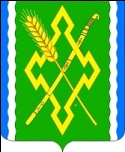 АДМИНИСТРАЦИЯ НОВОЛАБИНСКОГО СЕЛЬСКОГО ПОСЕЛЕНИЯ УСТЬ-ЛАБИНСКОГО РАЙОНАП О С Т А Н О В Л Е Н И Еот 27 сентября 2019 года						   № 69станица НоволабинскаяО наделении статусом гарантирующей организации, осуществляющей холодное водоснабжение  на территории Новолабинского сельского поселения Усть-Лабинского  района          Во исполнение Федерального закона от 7 декабря 2011 года «О водоснабжении и водоотведении», на основании решения Совета муниципального образования Усть-Лабинский район от 27 августа 2019 года № 5, протокол № 71 «О принятии полномочий органов местного самоуправления сельских поселений Усть-Лабинского района по решению вопросов местного значения по организации в границах поселения водоснабжения населения, в пределах полномочий, установленных законодательством Российской Федерации, органами местного самоуправления муниципального образования Усть-Лабинский район на 2019 год», решения Совета муниципального образования Усть-Лабинский район от 27 августа 2019 года № 6, протокол № 71 «О принятии полномочий органов местного самоуправления сельских поселений Усть-Лабинского района по решению вопросов местного значения по организации в границах поселения водоснабжения населения, в пределах полномочий, установленных законодательством Российской Федерации, органами местного самоуправления муниципального образования Усть-Лабинский район на 2020 год» и в целях организации водоснабжения населения на территории Новолабинского сельского поселения Усть-Лабинского  района, п о с т а н о в л я ю:        1. Наделить МУП муниципального образования Усть-Лабинский район «Водоканал» статусом гарантирующей организации, осуществляющей холодное водоснабжение на территории Новолабинского сельского поселения Усть-Лабинского  района с 15 ноября 2019 года.        2. Установить зону деятельности гарантирующей организации МУП муниципального образования Усть-Лабинский район «Водоканал» в границах Новолабинского сельского поселения Усть-Лабинского  района.         3. Общему отделу администрации Новолабинского сельского поселения Усть-Лабинского района (Высоцкая) обнародовать настоящее постановление  и разместить на официальном сайте Новолабинского сельского поселения Усть-Лабинского района в сети Интернет.         4. Контроль над исполнением настоящего постановления возложить на главу Новолабинского сельского поселения Усть-Лабинского района А.А.Гусева.         5. Постановление вступает в силу со дня его официального обнародования.Глава Новолабинского сельского поселенияУсть-Лабинского района                                                               А.А.Гусев